MESTSKÁ ČASŤ BRATISLAVA-NOVÉ MESTO--------------------------------------------------------------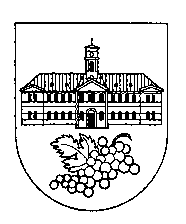 Všeobecne záväzné nariadeniemestskej časti Bratislava-Nové Mestoč. ......../2021zo dňa ............ 2021,ktorým sa mení a dopĺňa Všeobecne záväzné nariadenie mestskej časti Bratislava-Nové Mesto č. 10/2019 zo dňa 10.12.2019 o miestnych daniach na území mestskej časti Bratislava-Nové Mesto v znení Všeobecne záväzného nariadenia č. 5/2020 zo dňa 23.09.2020, ktorým sa mení a dopĺňa Všeobecne záväzné nariadenie mestskej časti Bratislava-Nové Mesto č. 10/2019 zo dňa 10.12.2019 o miestnych daniach na území mestskej časti Bratislava-Nové MestoMiestne zastupiteľstvo mestskej časti Bratislava-Nové Mesto podľa ustanovenia § 15 ods. 2 písm. a) zákona č. 377/1990 Zb. o hlavnom meste Slovenskej republiky Bratislave v znení neskorších predpisov, § 2 ods. 1 písm. b), c), e), f) a § 29, § 36, §  § 59 zákona č. 582/2004 Z.z. o miestnych daniach a miestnom poplatku za komunálne odpady a drobné stavebné odpady v znení neskorších predpisov (ďalej v texte len „zákon o miestnych daniach“), zákona č. 563/2009 Z.z. o správe daní (daňový poriadok) a o zmene a doplnení niektorých zákonov a v súlade s čl. 18 ods. 4 písm. p) Štatútu hlavného mesta Slovenskej republiky Bratislavy sa uznieslo na tomto všeobecne záväznom nariadení, ktorým sa mení a dopĺňa Všeobecne záväzné nariadenie o miestnych daniach na území mestskej časti Bratislava-Nové Mesto č. 10/2019 zo dňa 10.12.2019 v znení Všeobecne záväzného nariadenia č. 5/2020 zo dňa 23.09.2020, ktorým sa mení a dopĺňa Všeobecne záväzné nariadenie mestskej časti Bratislava-Nové Mesto č. 10/2019 zo dňa 10.12.2019 o miestnych daniach na území mestskej časti Bratislava-Nové Mesto:Článok 1Všeobecne záväzné nariadenie o miestnych daniach na území mestskej časti Bratislava-Nové Mesto č. 10/2019 zo dňa 10.12.2019 v znení Všeobecne záväzného nariadenia č. 5/2020 zo dňa 23.09.2020, ktorým sa mení a dopĺňa Všeobecne záväzné nariadenie mestskej časti Bratislava-Nové Mesto č. 10/2019 zo dňa 10.12.2019 o miestnych daniach na území mestskej časti Bratislava-Nové Mesto sa mení nasledovne:V článku 6 ods. 2 znie:„Verejné priestranstvo je daňovník oprávnený osobitne užívať len na základe rozhodnutia, oznámenia, povolenia alebo súhlasu vydaného mestskou časťou. Osobitné užívanie verejného priestranstva podľa čl. 6 ods. 4 písm. q) tohto nariadenia nie je možné mestskou časťou povoliť.“ V článku 6 ods. 4 písm. k) znie:„k) za trvalé parkovanie osobného motorového vozidla mimo stráženého parkoviska na vyhradenom priestore verejného priestranstva ako vyhradené parkovacie miesto pre určité vozidlo fyzickej alebo právnickej osoby							0,31 EUR“V článku 6 ods. 4 písm. l) znie:„l) za trvalé parkovanie iného ako osobného motorového vozidla, napr. dodávka, príves, mimo stráženého parkoviska na vyhradenom priestore verejného priestranstva ako vyhradené parkovacie miesto pre určité vozidlo fyzickej alebo právnickej osoby			0,33 EUR“V článku 6 ods. 4 sa dopĺňa nové písm. q) v znení:„q)	za umiestnenie motorového vozidla na verejnom priestranstve, ak ide o vozidlo bez evidenčného čísla, vozidlo trvalo alebo dočasne vyradené z evidencie vozidiel alebo vozidlo, ktoré je zjavne nepojazdné a poškodzuje alebo ohrozuje životné prostredie alebo narušuje estetický vzhľad obce či osobitne chránenej časti prírody a krajiny		            1,80 EUR“V článku 6 ods. 5 písm. e) znie:„e)  mestská časť, organizácie zriadené mestskou časťou, právnické osoby s majetkovou účasťou  mestskej časti,“V článku 6 ods. 5 sa dopĺňa nové písm. f) v znení: „f) hlavné mesto, organizácie zriadené hlavným mestom.“Článok 2Toto všeobecne záväzné nariadenie bolo schválené Miestnym zastupiteľstvom mestskej časti Bratislava-Nové Mesto dňa  .....................  uznesením číslo .............. Toto nariadenie nadobúda účinnosť dňa 01.03.2021.                                                                                                                    Mgr. Rudolf Kusý                                                                                                                             starosta